Workshop C: Armen in de samenlevingLeerdoelen Aan het eind van deze workshop kunnen de leerlingen zich inleven in het leven van een arme in de Middeleeuwen. De leerlingen weten:Welke mensen 'arm' waren in de MiddeleeuwenWat armenzorg inhield in de MiddeleeuwenDe leerlingen weten op welk gebieden armenzorg resultaat opleverdeDe leerlingen leren in korte tijd informatie op te nemen en te verwerkenDe leerlingen leren hoe zij informatie moeten toepassen op een creatieve manier tijdens het maken van een stripverhaal over armenzorgInleiding in de lesstofArme mensen hadden het in de Middeleeuwen niet makkelijk. Ze telden niet mee in de samenleving en vielen als het ware buiten de samenleving, de driestandenmaatschappij. De eerste stand bestond uit de geestelijkheid, de tweede stand uit de adel en de derde stand uit de boeren. Armen konden niet voor zichzelf zorgen en vielen dus buiten deze standen. Er moest voor hen gezorgd worden, maar dit was niet vanzelfsprekend in de Middeleeuwen. In de twaalfde eeuw kwamen er steden op en er ontstond een geldeconomie. Er ontstond hierdoor een nieuwe, vierde klasse die voor het grootste gedeelte bestond uit stedelingen zoals kooplieden, handelaars en stadsbestuurders. Er was meer organisatie nodig en er kwamen voorzieningen voor het regeren van de stad en het waarborgen van de veiligheid van de inwoners. Sociale voorzieningen hoorden hier ook bij. Zonder deze voorzieningen en het zorgen van de stadsbestuurders en rechters waren armen kansloos in de middeleeuwse samenleving.		In de Middeleeuwen was het, vanuit religieus oogpunt, belangrijk at er voor armen gezorgd werd. Volgens de Bijbel moest men namelijk arme mensen helpen. Dit waren mensen die niet voor zichzelf konden zorgen en bijvoorbeeld geen geld hadden om brood te kopen. Er kwam in de Middeleeuwen dan ook een broodbank, een soort van middeleeuwse voedselbank, waar armen brood konden halen zodat zij konden eten en voor zichzelf konden zorgen. Het was belangrijk om je naasten lief te hebben als jezelf, zoals de Bijbel voorschrijft. Dan kon je in de hemel komen. Het helpen van anderen kwam jezelf dus ook ten goede in de Middeleeuwen, zo geloofden de mensen. Armen helpen deed je uit liefde. Armenzorg was in de Middeleeuwen in handen van de stadsbestuurders en de kerkelijke bestuurders. Vanuit de kerken werden broodbanken opgezet en er werd soms ook onderdak verleend aan oude en arme mensen. Later groeiden deze opvangen vaak uit tot wees- en verzorgingstehuizen. Het helpen van armen was dus zowel een religieuze als een burgerlijke plicht. 		 Meer informatie kunt u vinden in het Boek van Sidrac, thema 4, pagina 95-100 en in het boek ‘Leden van één lichaam. Denkbeelden over armen, armenzorg en liefdadigheid in de noordelijke Nederlanden 1300-1650’, p. 44-48, 66-70, 75-80, 90-91.Samenvatting uitleg onderwerp Armen telden nauwelijks mee in de middeleeuwse samenlevingArmen waren mensen die niet voor zichzelf konden zorgen en konden overleven Stadsbestuurders en kerkelijke leiders deden aan armenzorgHet was de taak van stadsbestuurders om te zorgen voor het welzijn en de veiligheid van hun inwoners, dus moesten ze ook voor armen zorgenHet was de religieuze en burgerlijke plicht van iedereen die kon om armen te helpenBroodbank: soort middeleeuwse voedselbank waar armen eten en andere spullen om te overleven konden krijgen; soms ook opvang van oude en arme mensen, groeide later vaak uit tot wees- of verzorgingshuizenBronnen Lie, Orlanda S.H (eindred.), Het boek van Sidrac (Hilversum 2006).Boele, Anita, Leden van één lichaam. Denkbeelden over armen, armenzorg en liefdadigheid in de Noordelijke Nederlanden 1300-1650 (Hilversum 2013).Koch, Esther e.a. (red.), Over kaken, broodbanken en etstoelen. Sporen van middeleeuws Nederland (Utrecht 1995).Boendale, Jan van, Lekenspiegel. Een leerdicht uit Antwerpen (Amsterdam 2003).Tijdschema
Introductie onderwerpVandaag gaat het over armenzorg in de Middeleeuwen: wat is armenzorg, moet je armen helpen en waarom zou je dat doen? Inleidende informatie kunt u vinden onder het kopje ‘inleiding in de lesstof.’ Het is echter wel verstandig om nog niet teveel informatie los te laten, omdat de leerlingen eerst gaan ontdekken wat zij zelf al weten over het onderwerp door middel van het cirkelspel.Jullie gaan vandaag aan de slag met dit onderwerp en leren meer over armenzorg in de Middeleeuwen. We beginnen met een spel om te kijken wat jullie al weten van het onderwerp. Dan hebben jullie al goede basiskennis om vervolgens dieper op het onderwerp in te kunnen gaan. Vervolgens gaan jullie actief aan de slag met de stof: jullie gaan door middel van verschillende opdrachten leren over armenzorg. Het tweede deel van de les bestaat uit een praktische opdracht waar straks meer over verteld zal worden. Deze opdracht heeft uiteraard ook alles te maken met armenzorg!

Spel ter introductie: cirkelspelDit spel laat jullie ontdekken wat jullie al weten van het onderwerp armenzorg in de Middeleeuwen. Jullie gaan straks in een cirkel staan. Eén leerling is de teller, maar mag tegelijk ook meedoen met het spel. Een andere leerling krijgt een zachte bal. De leerling met de bal roept een begrip dat te maken heeft met het onderwerp ‘armenzorg in de Middeleeuwen’, bijvoorbeeld ‘kerk!’ en gooit de bal dan naar iemand anders. Die noemt een ander begrip dat te maken heeft met het onderwerp en gooit de bal dan weer naar iemand anders. De teller houdt bij hoeveel begrippen er zijn genoemd en of de begrippen allemaal verschillend zijn. Als iemand uit de groep de bal krijgt en een begrip noemt dat al genoemd is of niets meer weet, valt hij/zij af en moet gaan zitten. Het spel gaat net zo lang door tot er nog één iemand uit de groep over is of totdat de tijd (10 minuten) om is. Na het spel bespreken we 5 minuten met zijn allen wat bepaalde begrippen te maken hebben met armenzorg, om te kijken of jullie niet zomaar iets roepen. Bespreken en feedbackU geeft in een klassikaal gesprek met de leerlingen kriskras beurten. De leerlingen moeten vertellen welke begrippen zij hebben genoemd tijdens het spel. Stel vragen als ‘wat hebben deze begrippen te maken met armenzorg in de Middeleeuwen?’ en ‘leg dat eens uit?’ In ongeveer 10 minuten kan op deze manier gemakkelijk worden ontdekt of de leerlingen al veel kennis hadden over het onderwerp.Snuffelen in de bronnenJullie krijgen een aantal kopieën met informatie over armenzorg in de Middeleeuwen. Deze kopieën zijn opgenomen in jullie werkboek. Jullie mogen individueel maximaal 5 minuten snuffelen in de aangeleverde bronnen en proberen de belangrijkste informatie uit alle informatie te halen. Je mag belangrijke begrippen eventueel opschrijven als je het dan beter kan onthouden, maar bij het volgende spel mag je deze papieren er niet bijhouden! Jullie gaan tijdens het spel dus in jullie geheugen graven om te kijken wat jullie hebben onthouden van de kort gelezen informatie.Spel: één tegen honderdIn de rest van de workshop gaan de leerlingen actief aan de slag met het onderwerp. Een mooie manier om te kijken hoeveel ze hebben onthouden van het introductiegesprek, het eerste spel en het snuffelen in de bronnen. Jullie krijgen allemaal drie kaartjes met daarop A, B en C. Dit zijn de antwoordmogelijkheden. Ik kies één iemand uit die in het midden komt zitten, dit is de kandidaat die het tegen jullie allemaal op gaat nemen. Vervolgens stel ik een vraag. Jullie moeten binnen 5 seconden antwoord geven zonder te overleggen. Je houdt een kaartje met daarop A, B of C omhoog met de lege kant naar voren, zodat de kandidaat jullie antwoorden niet kan lezen. Vervolgens moet de kandidaat antwoord geven. Is het antwoord goed, dan mag hij/zij blijven zitten en de volgende vraag beantwoorden. Is het antwoord fout, dan moet hij/zij weer in de klas gaan zitten en wordt er iemand anders uitgekozen. Er wordt dan eerst gekeken wie de vraag goed heeft. Daaruit wordt een nieuwe kandidaat gekozen. Degenen die het antwoord fout hebben moeten ook gaan zitten. We gaan door totdat alleen de kandidaat nog over is of totdat de tijd – 15 minuten – op is.Voor de docent: de vragen en antwoordmogelijkheden zijn opgenomen in het antwoordmodel. Het goede antwoord is steeds vetgedrukt. De antwoordmogelijkheden A, B en C zijn bijgevoegd als bijlage. Deze drie letters moeten van tevoren worden geprint en gekopieerd. Voor alle leerlingen moeten er drie kaartjes zijn, één met A, één met B en één met C erop.Praktische opdracht: teken een stripverhaal over armenzorgJullie gaan nu bezig met het praktische gedeelte van deze workshop: het tekenen van een stripverhaal! In dit stripverhaal, dat jullie gaan tekenen op het perkament dat jullie hebben gemaakt in les 3, moeten sowieso een hoofdpersoon voorkomen en één of liefst meerdere arme mensen, die geholpen worden door de hoofdpersoon. Laat je creativiteit de vrije loop! Denk bijvoorbeeld aan een rijke edelman die een arme weduwe helpt door haar geld te geven om brood te kopen, of kleding of… noem maar op! Uit je tekening moet duidelijk worden dat je begrijpt wat armenzorg in de Middeleeuwen inhield en wat armen precies waren. Je kan de arme persoon bijvoorbeeld tekenen in kapotte kleding en de rijke persoon in hele mooie, kleurrijke kleding. Maak bij je tekening een kort bijschrift waarin je kort uitlegt welke mensen arm waren in de Middeleeuwen, wat armenzorg inhield en wat het je opleverde om aan armenzorg te doen in de Middeleeuwen. Dit bijschrift mag niet langer zijn dan ongeveer 100 woorden.Bespreken stripverhaalHet is natuurlijk leuk om te zien wat anderen hebben getekend! Daarom kiest u nu een aantal leerlingen uit door het geven van beurten. Deze leerlingen vertellen wat zij hebben getekend en laten zien of ze de opdracht goed hebben uitgevoerd. Het geven van complimenten is natuurlijk belangrijk, de leerlingen mogen best het gevoel krijgen dat zij het goed hebben gedaan.Afsluiten workshop met woordspelIn plaats van het herhalen van wat er in de workshop is besproken en geleerd, doen we een spel ter afsluiting. Ik noem een begrip dat te maken heeft met het onderwerp van vandaag – bijvoorbeeld ‘armenzorg.’ Ik wijs een leerling aan en die noemt een begrip dat begint met de laatste letter van mijn woord, in dit geval een ‘g’. Het woord moet uiteraard ook te maken hebben met armenzorg. Zo maken we een rondje door de klas en als je niets weet, ben je af. We vatten op deze manier met zijn allen de workshop samen.

Extra opdrachten
Als de workshop langer dan 120 minuten kan duren, kunnen de volgende opdrachten worden toegevoegd of verdiept:Informatie zoekenDe leerlingen krijgen informatie aangeleverd in hun werkboek, waar zij kort in mogen snuffelen voor het spel ‘één tegen honderd’. Als er meer tijd is en beschikking over computers kunnen de leerlingen zelf meer informatie zoeken op internet zodat zij steviger in hun schoenen staan en meer kennis hebben tijdens het spel ‘één tegen honderd.’De leerlingen kunnen individueel een aantal extra vragen beantwoorden om te kijken of zij het onderwerp echt begrijpen. Het is belangrijk dat de leerlingen ook uitleggen waarom iets zo is, dus niet alleen bijvoorbeeld ‘armen vielen onder de tweede stand’, maar ook uitleggen waarom. De antwoorden op deze vragen staan in het antwoordenboek.Onder welke stand vielen armen in de Middeleeuwen?Vanuit welk oogpunt was het verstandig om aan armenzorg te doen?Wie deden er aan armenzorg?Welke voorzieningen bestonden er voor armen in de Middeleeuwen? Wat hield armenzorg in?Wanneer was je arm in de Middeleeuwen?
Antwoordmodel vragen werkboekVragen en antwoorden één tegen honderdAntwoorden extra vragenEén tegen honderd: vragen en antwoordenWelke mensen waren arm in de Middeleeuwen?A. StadsbestuurdersB. Geestelijken zoals priestersC. Weduwen en wezenWaarom deden mensen in de Middeleeuwen aan armenzorg?A. Het maakte de kans op een plekje in de hemel een stuk groterB. Omdat ze toch geld over haddenC. Omdat ze hun brood niet lekker vonden en het ergens kwijt moestenWelke standen waren er in de Middeleeuwen en waar vielen de armen onder?A. Geestelijkheid, armen en stadsbestuurders; armen waren dus de tweede standB. Geestelijkheid, adel en boeren; armen vielen onder geen enkele standC. Geestelijkheid, adel en boeren; armen hoorden bij de stand van de boerenWat staat er in de Bijbel over armenzorg?A. Niets, van de Bijbel hoef je niet aan armenzorg te doenB. Heel veel, de hele Bijbel draait om armenzorgC. Dat je voor je naasten moet zorgen en hen moet liefhebben als jezelfWaarom kwamen er voorzieningen voor armen op tijdens het ontstaan van steden en de geldeconomie?A. Omdat de stadsbestuurders moesten zorgen voor de veiligheid en het welzijn van hun inwonersB. Omdat de stadsbestuurders hele lieve mensen waren die heel goed voor iedereen zorgdenC. Omdat de stadsbestuurders anders te maken kregen met opstandige mensen die medelijden hadden met de armen uit de stadWat werd er vooral verstrekt in de broodbank?A. Geld B. BroodC. KledingWat was de definitie van ‘arm’ in de Middeleeuwen?A. Dat je minder rijk was dan de koningB. Dat je te lui was om te werkenC. Dat je geen geld had om fatsoenlijk te kunnen levenIs de positie van armen tegenwoordig verbetert ten opzichte van de Middeleeuwen? 
(dit is een goede vraag om mee te nemen in de bespreking, omdat zowel A als C goed kan zijn als je het goed beargumenteert!)A. Nee, armen hebben het nu nog steeds zwaar ook al zijn er meer voorzieningen bijgekomen zoals opvangtehuizen, wees- en kindertehuizen, voedselbanken en instellingen als het Leger des Heils en het Rode KruisB. Nee, armen hebben het slechter dan in de Middeleeuwen, er wordt niet naar ze omgekekenC. Ja, armen worden beter geholpen en hebben het daardoor minder zwaarWaarom was het niet altijd erg om arm te zijn in de Middeleeuwen?A. Omdat je in de hemel werd beloont door je liefde voor God, ook als je arm wasB. Omdat je werd geholpen en mensen naar je omkeken; ze hielden van je om wie je was en niet omdat je veel geld hadC. Omdat het heel stoer was om arm te zijnWat hadden armen niet?
(dit is een goede vraag om mee te nemen in de bespreking, omdat met een goede argumentatie alle antwoorden goed kunnen zijn!)A. Voldoende eten en drinkenB. Mooie kledingC. Een huis om in te wonenAntwoorden extra vragenOnder welke stand vielen armen in de Middeleeuwen?Armen waren mensen die buiten de maatschappij vielen. Zij konden niet voor zichzelf zorgen en behoorden dus eigenlijk tot geen enkele stand.Vanuit welk oogpunt was het verstandig om aan armenzorg te doen?Het was de burgerlijke plicht van iedere burger die het zich kon veroorloven om te zorgen voor arme mensen. Dit kwam het zielenheil van de burger ten goede: de kans dat hij/zij in de hemel zou komen werd een stuk groter. Het was dus vanuit sociaal oogpunt belangrijk, maar ook vanuit religieus oogpunt. De kerk had armenzorg hoog in het vaandel, de Bijbel schreef het immers voor en dat was heel belangrijk. Het was een zonde om armen niet te helpen als men daar de middelen voor had. Wie deden er aan armenzorg?In principe deed iedereen aan armenzorg die het zich kon veroorloven. Stadsbestuurders en religieuze instanties troffen echter de meeste maatregelen.Welke voorzieningen bestonden er voor armen in de Middeleeuwen? Wat hield armenzorg in?Er waren zogenoemde ‘broodbanken’ waar armen brood, maar vaak ook kleding en andere spullen of geld konden halen zodat zij konden overleven. Er waren soms ook opvangtehuizen waar armen te eten kregen en onderdak, dit groeide later vaak uit tot opvang-, verzorgings- of weeshuizen waar armen en wezen werden opgevangen.Wanneer was je arm in de Middeleeuwen?Als je niet voor je eigen onderhoud kon zorgen en niet genoeg geld had om eten en drinken te kopen en fatsoenlijke kleding. Weduwen en wezen waren vaak arm doordat zij niemand hadden die voor hen kon zorgen.Kaartjes voor het spel ‘één tegen honderd’Deze drie letters – A, B en C – zijn de antwoordmogelijkheden voor het spel ‘één tegen honderd.’ Deze drie letters moeten van tevoren worden geprint en eenmaal worden voorzien van een kader. Daarna moeten ze worden gekopieerd, voor alle leerlingen moeten er drie kaartjes zijn, één met A, één met B en één met C erop.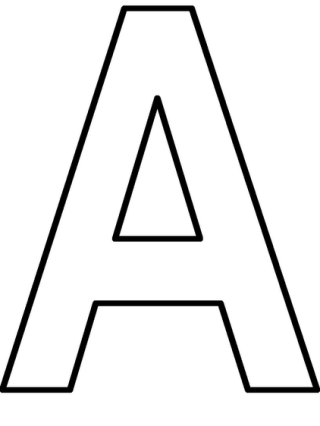 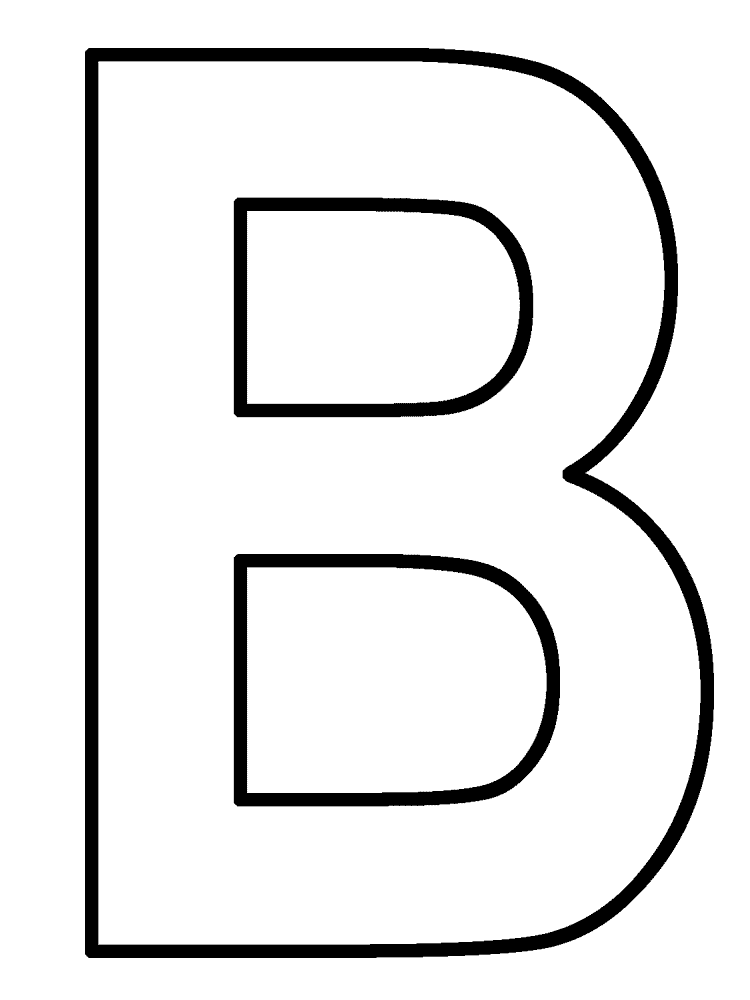 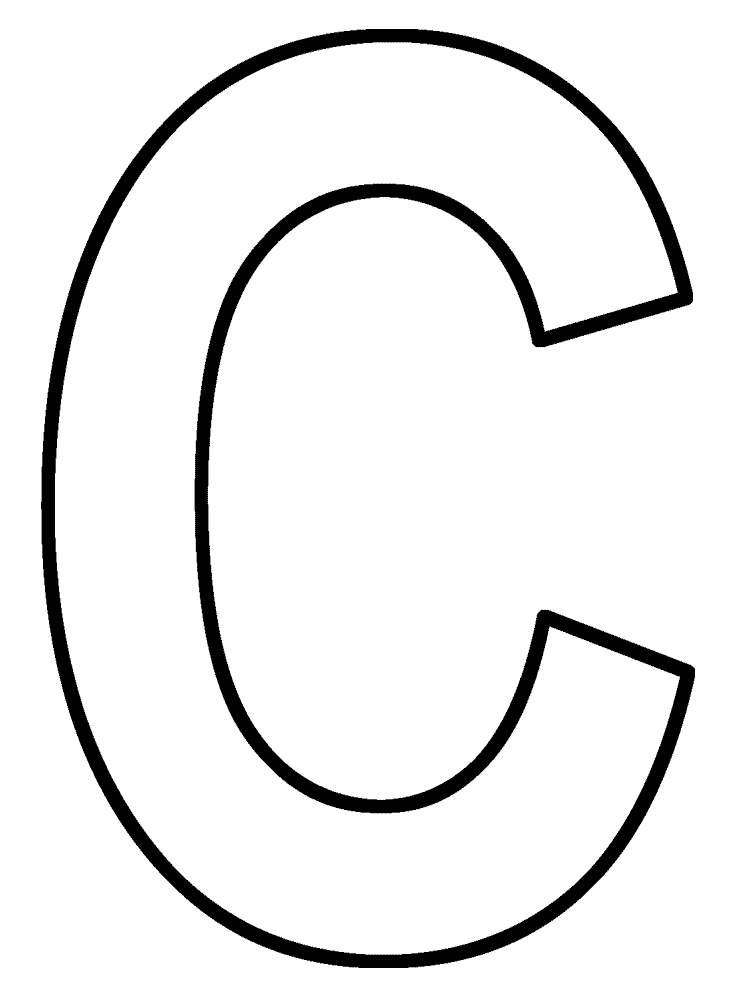 LeerlingmateriaalInformatie te lezen voor het spel ‘één tegen honderd’Arme mensen hadden het in de Middeleeuwen niet makkelijk. Ze telden niet mee in de samenleving en vielen als het ware buiten de samenleving, de driestandenmaatschappij. De eerste stand bestond uit de geestelijkheid, de tweede stand uit de adel en de derde stand uit de boeren. Armen konden niet voor zichzelf zorgen en vielen dus buiten deze standen. Er moest voor hen gezorgd worden, maar dit was niet vanzelfsprekend in de Middeleeuwen. In de twaalfde eeuw kwamen er steden op en er ontstond een geldeconomie. Er ontstond hierdoor een nieuwe, vierde klasse die voor het grootste gedeelte bestond uit stedelingen zoals kooplieden, handelaars en stadsbestuurders. Er was meer organisatie nodig en er kwamen voorzieningen voor het regeren van de stad en het waarborgen van de veiligheid van de inwoners. Sociale voorzieningen hoorden hier ook bij. Zonder deze voorzieningen en het zorgen van de stadsbestuurders en rechters waren armen kansloos in de middeleeuwse samenleving.Waarom deed men aan armenzorg in de Middeleeuwen?In de Middeleeuwen was het, vanuit religieus oogpunt, belangrijk at er voor armen gezorgd werd. Volgens de Bijbel moest men namelijk arme mensen helpen. Dit waren mensen die niet voor zichzelf konden zorgen en bijvoorbeeld geen geld hadden om brood te kopen. Er kwam in de Middeleeuwen dan ook een broodbank, een soort van middeleeuwse voedselbank, waar armen brood konden halen zodat zij konden eten en voor zichzelf konden zorgen. Het was belangrijk om je naasten lief te hebben als jezelf, zoals de Bijbel voorschrijft. Dan kon je in de hemel komen. Het helpen van anderen kwam jezelf dus ook ten goede in de Middeleeuwen, zo geloofden de mensen. Armen helpen deed je uit liefde. Wie regelden de armenzorg en welke voorzieningen waren er?Armenzorg was in de Middeleeuwen in handen van de stadsbestuurders en de kerkelijke bestuurders. Vanuit de kerken werden broodbanken opgezet en er werd soms ook onderdak verleend aan oude en arme mensen. Later groeiden deze opvangen vaak uit tot wees- en verzorgingstehuizen. Het helpen van armen was dus zowel een religieuze als een burgerlijke plicht.Tips voor het snel scannen en lezen van informatieLet op begrippen die steeds terugkomen, die zijn belangrijkLet op tussenkopjes, die vatten vaak de informatie die volgt samenKijk naar de eerste en laatste zinnen van iedere alinea, daar staat vaak de belangrijkste informatie inExtra vragen als klaaropdracht1. Onder welke stand vielen armen in de Middeleeuwen?________________________________________________
________________________________________________________________________________________________2. Vanuit welk oogpunt was het verstandig om aan armenzorg te doen?________________________________________________
________________________________________________________________________________________________________________________________________________3. Wie deden er aan armenzorg?_______________________________________________
________________________________________________________________________________________________________________________________________________
4. Welke voorzieningen bestonden er voor armen in de Middeleeuwen? Wat hield armenzorg in?________________________________________________
________________________________________________________________________________________________________________________________________________5. Wanneer was je arm in de Middeleeuwen?________________________________________________________________________________________________________________________________________________
________________________________________________Praktische opdracht en tipsJe gaat een stripverhaal maken over armenzorg in de Middeleeuwen. Het stripverhaal moet aan de volgende eisen voldoen:Het moet duidelijk worden uit je stripverhaal dat je begrijpt wat armen waren in de Middeleeuwen, wie er aan armenzorg deden en waaromMaak onder het stripverhaal een klein bijschrift waarin je kort drie dingen uitlegt:Welke mensen waren arm in de Middeleeuwen?Wat hield armenzorg in?Wat leverde het je op als je armen hielp in de Middeleeuwen?Let op: dit bijschrift mag niet langer zijn dan ongeveer 100 woorden, het gaat in eerste instantie om je stripverhaal!Er moeten in het verhaal in ieder geval één of meerdere hoofdpersonen zijn die armen helpen; er moeten dus ook één of meerdere arme mensen in het verhaal voorkomenHet stripverhaal mag niet korter zijn dan ongeveer zes plaatjes, maar liever ook niet te lang, het moet wel samen met je bijschrift op je vel perkament uit les 3 passen!Let op de kleding van de mensen: hoe ziet een rijk of een arm iemand eruit in de Middeleeuwen?Laat je creativiteit de vrije loop!Didactische verantwoording
In deze workshop zijn de vier onderwijsniveaus, onthouden, begrijpen, integreren en creatief toepassen aanwezig.	De leerlingen weten direct waar zij aan toe zijn in deze workshop doordat de docent kort vertelt waar de workshop over gaat. Hij laat nog niet zoveel los, zodat de leerlingen zelf nadenken over de voorkennis die zij al hebben over het onderwerp. De leerlingen hebben echter wel meteen de leerdoelen duidelijk voor ogen. Het is hierbij belangrijk dat er meerdere feedbackmomenten in de workshop zitten zodat de docent de leerlingen op een positieve manier kan stimuleren. ‘Feedback geven is een krachtig instrument’, schrijven Ebbens en Ettekoven (2013, p. 27).	De voorkennis van de leerlingen wordt geactiveerd door het cirkelspel. Aan het spel doen alle leerlingen mee en alle leerlingen komen ook aan de beurt. Hierdoor worden alle leerlingen gestimuleerd om zelf na te denken en ontdekken zij, samen met de docent, welke voorkennis zij al hebben over het onderwerp armenzorg in de Middeleeuwen. Het bespreken van de genoemde begrippen zorgt ervoor dat de leerlingen dieper nadenken over het onderwerp: wat hebben de genoemde begrippen precies te maken met armenzorg? Dit onderwijsleergesprek geeft feedback aan de leerlingen zodat zij gestimuleerd worden om te blijven nadenken en zodat zij leren dat met goede argumenten eigenlijk vrijwel geen enkel genoemd begrip fout kan zijn. Dit is een positieve manier van het benaderen van de leerlingen. Kamphuis en Vernooy (2011) schrijven hierover: ‘door feedback en evaluatie leren leerlingen van hun fouten; ze herstellen hun fouten dankzij de opmerkingen van de docent.’ (p. 5) De docent krijgt op deze manier inzicht in de voorkennis van de leerlingen en kan de informatie die hij verstrekt in het vervolg van de les daarop aanpassen.	De leerlingen gaan met de kennis die zij al hadden en de kennis die zij op een speelse manier hebben opgedaan tijdens het cirkelspel aan de slag. Ze gaan snuffelen in de bronnen en krijgen hiervoor kant-en-klare bronnen aangeleverd. Dit zorgt ervoor dat er weinig tijd gaat zitten in het bestuderen van de bronnen. De leerlingen moeten echter wel snel scannend lezen omdat zij slechts vijf minuten in de bronnen mogen kijken. Dit stimuleert hun vermogen om snel te lezen en toch informatie te onthouden. De leerlingen kunnen tijdens het snuffelen in de bronnen aantekeningen maken. Dit schrijven is volgens Bean (1996) ‘bevorderlijk voor het leerproces van de student’. (p. 15) De leerlingen onthouden de stof beter als zij belangrijke informatie opschrijven, het helpt bij het verwerken van de leerstof, aldus onderwijsexpert Marzano (2008). Tijdens deze opdracht leren de leerlingen dus zowel efficiënt en snel in bronnen zoeken als goede aantekeningen maken die ervoor zorgen dat zij de stof beter onthouden. De opgedane kennis moeten ze namelijk in het volgende spel, ‘één tegen honderd’, toepassen zonder gebruik te maken van de bronnen of hun aantekeningen.	Het onthouden en toepassen van kennis in een nieuwe situatie gebeurt tijdens het spel ‘één tegen honderd.’ De leerlingen krijgen allemaal drie kaartjes met de antwoordmogelijkheden A, B en C. Zij spelen tegen één leerling in het midden. Deze leerling heeft echter geen expertrol, aangezien alle leerlingen de vragen beantwoorden. De docent heeft bij dit spel een observerende rol, hij kan direct zien of de leerlingen de aangeboden informatie hebben onthouden en kunnen toepassen tijdens het spel. De leerlingen moeten tijdens het spel zelf actief meedenken om te kunnen winnen, dit stimuleert hun motivatie en de leerlingen maken hun denkwijze inzichtelijk door de bespreking met de docent na het spel (Geerts en van Kralingen, 2012, p. 99). Er wordt opnieuw feedback gegeven zodat de leerlingen gemotiveerd blijven. Het afwisselen van spelletjes waarbij geleerd wordt en het herhalen zorgt ervoor dat de leerlingen de leerstof beter onthouden en integreren. 	Na dit theoretische deel waarbij de leerlingen hun voorkennis hebben geactiveerd en spelenderwijs hebben geleerd, gaan de leerlingen creatief aan de slag. De leerlingen kunnen niet meeliften op de opdracht van andere leerlingen, het is een individuele opdracht. Op deze manier worden alle leerlingen bij de opdracht betrokken en moeten zij meedoen. De praktische opdracht is gericht op het toepassen van de opgedane kennis in een nieuwe, onbekende situatie, namelijk het tekenen van een stripverhaal over armenzorg. Hun creativiteit wordt aangewakkerd doordat de opgedane kennis uit de workshop verwerkt moet worden in de tekening. Uit de tekening moet duidelijk worden dat de leerlingen de stof begrepen hebben en hun kennis kunnen toepassen in een nieuwe situatie. Doordat de leerlingen ook een bijschrift maken bij de tekening wordt nog duidelijker dat de leerling de lesstof hebben begrepen en kunnen toepassen in een nieuwe situatie. Tijdens deze opdracht loopt de docent door de klas. Hij kan op deze manier zien wat de leerlingen aan het doen zijn, hij kan de leerlingen stimuleren als zij vastlopen. ‘Verkeerde voorkennis wordt zo vroegtijdig ontdekt’, aldus Geerts en van Kralingen (2012). Tevens kan de docent tegelijk feedback geven aan de leerlingen zodat zij op een positieve manier worden gestimuleerd om door te gaan met hun tekening. Het geven van complimenten zorgt ervoor dat de leerlingen niet gedemotiveerd raken, een positieve benadering werkt altijd beter dan een negatieve benadering. Uit onderzoek blijkt dat het geven van feedback het lesgeven en leren verbetert (Kamphuis en Vernooy 2011).	Als de stripverhalen af zijn is het natuurlijk interessant voor zowel de docent als de leerlingen om het werk te laten zien aan de klas. De docent geeft kriskras beurten aan verschillende leerlingen. Zij vertellen vervolgens wat zij hebben gedaan. Op deze manier wordt duidelijk of de leerlingen de stof goed hebben begrepen en toegepast in hun creatieve opdracht. De docent kan positieve feedback geven en de andere leerlingen kunnen eventueel aanvullen wat volgens hen ontbreekt in de tekening. Zo kunnen de leerlingen elkaar ook nog iets leren en hun kennis aanvullen. Het is belangrijk dat de leerlingen individueel aangesproken worden zodat zij allemaal even belangrijk zijn. (Ebbens en Ettekoven 2013). Dit doet de docent door bij deze bespreking kriskras beurten te geven. De leerlingen kunnen op deze manier ook niet verzaken, aangezien zij niet weten welke leerling aangewezen wordt door de docent om zijn/haar tekening te laten zien en toe te lichten.	Tot slot wordt de workshop afgesloten. De docent sluit samen met de leerlingen de workshop af. Hij kauwt dus niet zomaar de stof nog een keer voor zodat de leerlingen alles goed onthouden, zij moeten zelf ook meedoen en dragen verantwoordelijkheid. Alle leerlingen doen mee in dit afsluitende spel dus kunnen zij niet afhaken ook al nadert het einde van de workshop. Tevens is het een goede manier om te zien of de leerlingen alle informatie goed hebben onthouden, begrepen en geïntegreerd. De docent noemt een begrip dat in de workshop belangrijk was, bijvoorbeeld ‘armenzorg.’ De eerste leerling die aangewezen wordt noemt een woord dat begint met de laatste letter van het woord ervoor. Dit woord moet uiteraard ook te maken hebben met armenzorg. Zo wordt een rondje gemaakt door de klas, alle leerlingen komen aan de beurt en als je geen woord meer weet, ben je af. Op deze manier doet iedereen mee, wordt iedereen individueel aangesproken en kunnen de leerlingen elkaar aanvullen. De kennis wordt op deze manier nog één keer goed herhaald. Herhaling is immers de kracht van de oefening! (1173 woorden)TijdInhoudDocentLeerlingMateriaalWerkvorm10 minIntroductie onderwerpIntroduceert het onderwerp en het programma van de workshopLuistert, stelt eventueel vragen- Klassikaal15 minSpel ter introductie: cirkelspelLegt spel uit; het gaat om kennis activeren bij de leerling; leerling het werk laten doen!leerlingenLuistert, stelt vragen; gaat in de kring van zijn groep staan; gaat in de kring staanZachte bal Groepjes10 minBespreken + feedbackGeeft kriskras beurten en bespreekt met de leerlingen de begrippen uit het spelGeven antwoord op de vragen, denken actief mee-Klassikaal5 minSnuffelen in de bronnenLaat leerlingen in werkboek kijken in de aangeleverde informatieLeest informatie; noteert eventueel belangrijke vondsten; heel kort dus goed scannend lezen is belangrijk!Werkboek (met ruimte voor aantekeningen)Individueel15 minSpel: één tegen honderdStelt vragen; laat leerlingen antwoorden, coördineert spelBeantwoordt vragen mbv kaartjes met A, B & C erop, denkt na over gelezen informatieKaartjes met A, B, CKlassikaal5 minBespreken + feedbackKort bespreken wat de leerlingen nu geleerd hebben d.m.v. onderwijsleergesprekBeantwoordt vragen en stelt evt. vragen om onduidelijkheden weg te nemen- Klassikaal45 minPraktische opdrachtLegt uit wat de leerlingen nu gaan doen: ze gaan een stripverhaal tekenen over armenzorg.Tekenen en schrijven stripverhaal op het perkament uit les 3Perkament uit les 3; schrijf- en tekenmateriaalIndividueel5 minBespreken stripverhalenBespreekt met de leerlingen wat zij getekend hebben; geeft kriskras beurtenLaat stripverhaal zien en vertelt wat er gebeurt in het verhaalStripverhaalKlassikaal10 minAfsluiten workshop met spelLegt woordspel uit: noemt zelf eerste begrip en laat leerlingen daarna nadenkenBedenken om de beurt een begrip-Klassikaal